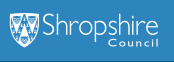 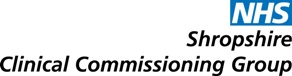 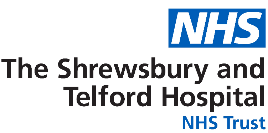 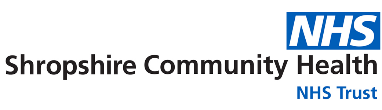 External Professional Concern Reporting Form to be forwarded to patientsafety.sath@nhs.netReporting Organisation:    Reporter Name and Contact details:   Patient ID:(NHS Number will suffice) Date and time of incident:               Place the concern is being raised about:                    